Ф Н П РТерриториальный союз организаций профсоюзов «ФЕДЕРАЦИЯ ПРОФСОЮЗОВ ОРЛОВСКОЙ ОБЛАСТИ»ПРЕЗИДИУМПОСТАНОВЛЕНИЕ26 марта 2020 г.                                   г. Орел                                                №   2-1О действиях по предотвращению распространения коронавирусной инфекции	В связи с продолжающейся угрозой завоза и распространения коронавирусной инфекции (2019-nCoV) и в соответствии с подпунктом 6 пункта 1 статьи 51 Федерального закона от 30.03.1999 № 52-ФЗ «О санитарно-эпидемиологическом благополучии населения», подпунктом «б» пункта 6 статьи 4.1 Федерального закона от 21.12.1994 № 68 ФЗ «О защите населения и территорий от чрезвычайных ситуаций природного и техногенного характера» и Постановлением Главного санитарного врача Российской Федерации от 02.03.2020 № 5, постановлением исполкома ФНПР от 18.03.2020 № 2-13 «О действиях профсоюзов в связи с угрозой распространения коронавирусной инфекции в России» в целях предотвращения угрозы здоровью членов профсоюзов и минимизации последствий действия инфекции, Президиум Федерации профсоюзов Орловской областип о с т а н о в л я е т:Рекомендовать членским организациям ФПОО:отменить профсоюзные спортивные, зрелищные и иные массовые мероприятия, за исключением заседаний выборных коллегиальных органов (которые, по возможности, проводить в дистанционном режиме или опросным методом) до 00:00 часов 29 апреля 2020 года;проводить разъяснительную работу с членами профсоюзов по вопросам диагностики, лечения и профилактики коронавирусной инфекции (2019-nCoV);инициировать работодателей на проведение противоэпидемических мероприятий, в том числе по обеспечению работников дезинфицирующими средствами и средствами индивидуальной защиты во время выполнения ими трудовых обязанностей;оказывать содействие членам профсоюзов в случаях выявления подозрения на заболевание коронавирусной инфекцией (2019-nCoV), в том числе по их изоляции от трудовых коллективов, оказанию правовой помощи, оформлению листков нетрудоспособности без посещения медицинской организации;уделить особое внимание профилактической работе с членами профсоюзов, попадающими в группу риска: лиц в возрасте старше 60 лет, а также лиц в возрасте от 20 до 60 лет, страдающих хроническими заболеваниями бронхо-легочной, сердечно-сосудистой и эндокринной систем;обеспечить совместно с первичными профсоюзными организациями:– контроль соблюдения трудовых прав и оплаты труда членов профсоюзов при введении режимов неполной занятости и удалённых форм работы;– контроль за выдачей и оплатой листков нетрудоспособности;– мониторинг количества работников и членов профсоюзов, больных коронавирусной инфекцией (2019-nCoV), в организациях в целях принятия мер по предотвращению распространения заболевания;довести информацию до членов профсоюзов о телефонах «горячей линии» по коронавирусу:Департамент здравоохранения Орловской области: 8 (4862) 44-23-05 (многоканальный) и 43-53-25, Управление Роспотребнадзора по Орловской области: 8 (4862) 42-91-82. Обращения по телефонам «горячей линии» принимаются в рабочее время с 9:00 до 18:00 (с понедельника по пятницу);Департамент социальной защиты, опеки и попечительства, труда и занятости Орловской области: 8 (800) 550-58-82, 8 (4862) 63-34-45, (круглосуточно).Координационным советам организаций профсоюзов муниципальных образований Орловской области провести необходимую разъяснительную работу по вопросам диагностики, профилактики и лечения новой коронавирусной инфекции (2019-nCoV).Отделу правовой работы и охраны труда ФПОО оказывать содействие членским организациям ФПОО, членам профсоюзов в разрешении конфликтных ситуаций, связанных с ситуациями, возникающими в трудовых правоотношениях при реализации мер по предотвращению распространения коронавирусной инфекции.Молодёжному совету ФПОО, молодёжным советам (комиссиям) профсоюзных организаций принять активное участие в разъяснительной работе с членами профсоюзов по вопросам диагностики, профилактики и лечения новой коронавирусной инфекции (2019-nCoV).Пресс-центру ФПОО размещать на информационных ресурсах ФПОО информацию о борьбе, с угрозой распространения коронавирусной инфекции.Рекомендовать членам профсоюзов:по возможности избегать многолюдных мест или сокращать время пребывания в местах большого скопления людей (общественный транспорт, торговые центры и т.д.);избегать близкого контакта с людьми, которые кажутся нездоровыми; соблюдать гигиену рук;проводить регулярную влажную уборку помещений;поддерживать чистоту поверхностей;регулярно проветривать помещения;увлажнять воздух;сократить посещения родственников старших возрастов (они находятся в особой группе риска, так как заболевание протекает у них тяжелее из-за возрастных изменений в организме);укреплять иммунную систему;соблюдать «респираторный этикет»;в случае возвращения из стран, где зарегистрированы заболевания коронавирусом, обратиться телефонам «горячей линии» и действовать согласно рекомендациям сотрудников Роспотребнадзора или медицинских работников;при появлении первых признаков респираторной инфекции оставаться дома (по месту пребывания) и незамедлительно обращаться за медицинской помощью в медицинскую организацию по месту прикрепления;оформлять, по возможности, листки нетрудоспособности без посещения медицинских организаций (на дому).      Председатель Федерации 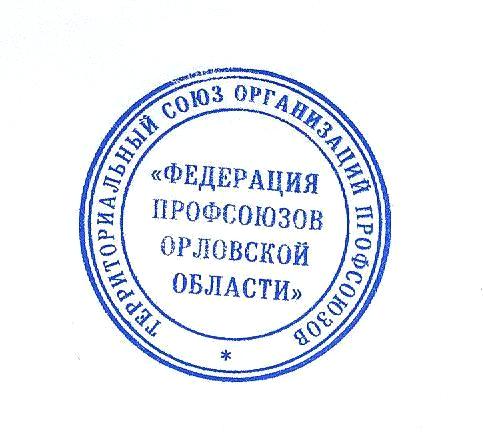 профсоюзов Орловской области	                                                   Н.Г. Меркулов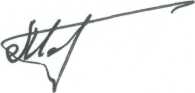 